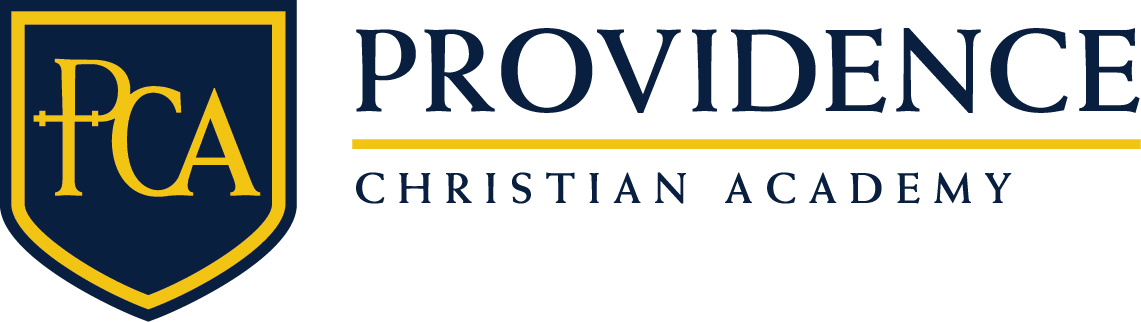 Lady Lions Varsity Basketball Schedule 2018-19DateDayLocationOpponentTimeNov. 10thSaturdayBrentwood Academy PlaydayTBATBANov. 13thTuesdayEzell Harding HOF games (girls only)Ezell HardingTBANov. 16thFridayHamilton Heights, ChattanoogaHamilton Heights 6:00 ESTNov.23rdFridayCannon Co. Thanksgiving ClCookevilleTBANov. 24thSaturdayCannon Co. Thanksgiving Cl.UppermanTBANov. 27thTuesdayHamilton Heights, ChattanoogaHamilton Heights, Chattanooga5:00Nov. 29thThursdayFRAFRA4:30 JV 6:00 V Dec. 6thThursdayPCARiverdale6:00 V GirlsDec. 8thSaturdayBrentwood Ac. BA6:00Dec. 14thFridayGrace Christian KnoxvilleGrace ChristianKnoxville4:30 JV (EST)6:00  V (EST)Dec. 17thMondayClarksville AcademyClarksville Academy4:30  JV6:00 V Dec. 21st FridayZion ChristianZion Christian6:00 Dec. 27thThursdayCPA Christmas ClassicTBATBADec. 28thFridayCPA Christmas ClassicTBATBAJan. 4thFridayCPACPA4:30  JV 6:00 V Jan. 8thOPENJan. 11thFridayPCAMTCS4:30 JV 6:00 V Jan. 12thSaturdayPCABGA1:00 JV2:30 V Jan. 15thFridayPCAFRA4:30 JV 6:00 V Jan. 19thOpenJan. 25thFridayPCAZion Christian6:00 V  (senior night)Jan. 26thSaturdayPCACPA4:30 JV6:00 VFeb. 1stFridayMTCSMTCS4:30 JV6:00 VFeb. 4th-9thDistrict TournamentHigher seed 1st round